Маркировка должна содержать цифровой код и (или) буквенное обозначение (аббревиатуру) материала, из которого изготавливается упаковка (укупорочные средства) в соответствии с Приложением 3 и должна содержать символы в соответствии с Приложением 4: рисунок 1 (упаковка (укупорочные средства), предназначенная для контакта с пищевой продукцией), рисунок 2 (возможность утилизации использованной упаковки (укупорочных средств) - петля Мебиуса).Ссылка на приложение: http://docs.cntd.ru/document/456026103Наименование упаковки (укупорочных средств)  Наименование изготовителяАдрес изготовителя Страна изготовленияНаименование импортераАдрес импортераИнформация о назначении упаковки (укупорочных средств)  Условия хранения, транспортирования, возможность утилизацииСпособ обработки ( для многооборотной упаковки) Дата изготовления Сроки хранения (если установлен изготовителем (производителем)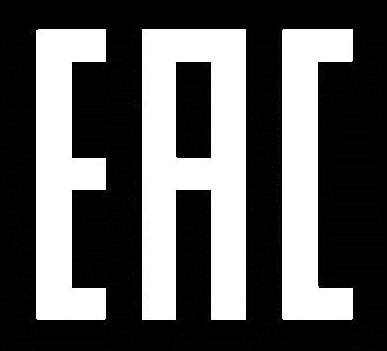 